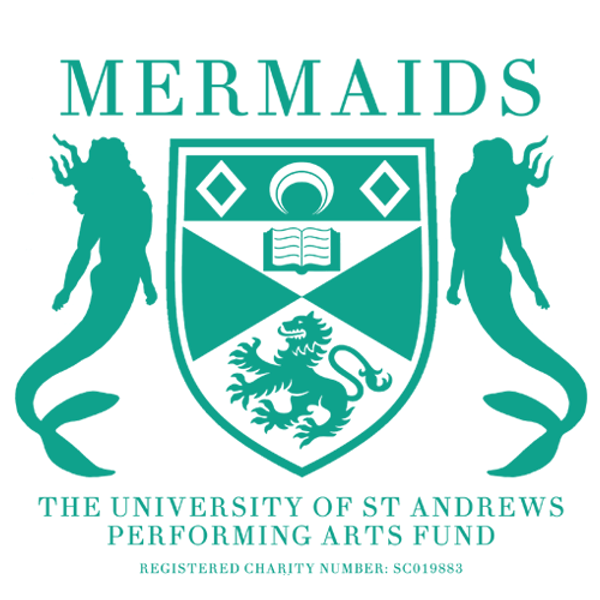 VENUE INFORMATIONBarron TheatreSeats: 54Dates: Available Weeks 0-11. Choice between two and three nights, though three night shows may be reduced to two at committee discretion. Dates may similarly shift.Cost: £1 per ticket sold (built into the budget spreadsheet)Contact barron@st-andrews.ac.uk with questions about the venue.Byre Main SpaceSeats: 216Dates: TBDCost: c.£300 per night, plus get-in day, as well as a 20% profit split (plus extra cost for flying, etc. Get in contact with committee if you think your production will need extra technical support.)Two nights is recommended, as attendance is difficult to achieve across three, lowering the show's potential to break-even.NB: Do not contact the Byre directly. Let Mermaids handle any conversations about booking the Byre space, INCLUDING extending or altering bookings.StAge (Union Performance Space)Seats: 132Dates: Mermaids has not pre-booked any Venue 1 spaces, so it is up to individual production teams to contact the Union and secure a slot. Please make sure the Union is aware it is a provisional booking, and it will be confirmed after we have had the proposal meeting. Cost: £100 per night. 